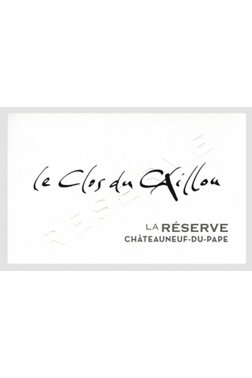 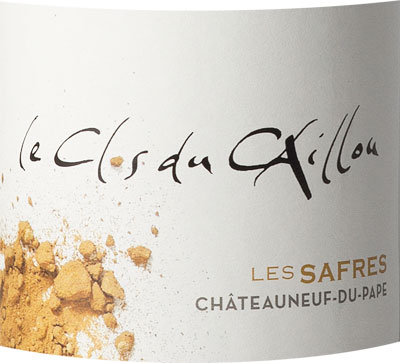 Les Safres Chateauneuf-du-PapeBíléRočník 2016Robert Parker (ročník 2016) 94/100Robert Parker (ročník 2015) 94/100Robert Parker (ročník 2014) 93/100Winespectator (ročník 2019) 94/100Odrůdy40% Grenache blanc, 30% Roussanne, 30% ClairetteTyp půdyPísčitá, s kompaktními pískovcovými bloky, z částí parcel „Pignan“ a „les Bédines“.Výnos30 hl/haStáří vinic40+ letSklizeňRuční sběr a pečlivý výběr plně vyzrálých hroznů již ve vinici. VinifikaceVinifikace v betonových tancích. Pneumatické lisování celých hroznů, gravitační čištění moštu za nízké teploty (10°C) přes noc. 20% vína je vinifikováno v nových sudech, zbytek ve starších sudech. ZráníV dřevěných sudech po dobu 4 měsíců.Potenciál k uložení2017 - 2024BarvaVíno se prezentuje nádhernou atraktivní barvou žlutého topazu s krásným jiskřením.AromaAroma je velice příjemné a výrazné s tóny banánů, maracuji a broskvového likéru.ChuťChuť je nádherně vyvážená s tóny vanilky, ovoce a bílých květů, hlavně hlohu. Je to příjemné, uhlazené víno s krásným závěrem. PodáváníTelecí brzlík s lanýži, filet z kanice s čerstvým pepřem, mořští plži a mlži v jednoduchých úpravách.